Publicado en Madrid el 18/03/2019 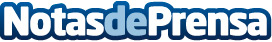 Aelis lanza su portal de e-learningAelis, empresa especializada en la prestación de servicios de valor añadido en el sector TIC y Platinum Reseller de Sage,  ha lanzado su Portal E-learning para que los empleados de las compañías donde se implanten ERP´s de Sage  aprendan a utilizar el nuevo programa de una manera fácil y rápidaDatos de contacto:ElsaNota de prensa publicada en: https://www.notasdeprensa.es/aelis-lanza-su-portal-de-e-learning_1 Categorias: Finanzas Hardware Madrid Cataluña E-Commerce Software http://www.notasdeprensa.es